Klasa VII – Matematyka i FizykaWitajcie. Większość z Was przesyła mi na Messengera zdjęcia swoich zeszytów i wstawiłam już sporo dobrych ocen . Pamiętajcie, żeby systematycznie odrabiać prace domowe, bo najgorsze będą zaległości, a niestety to Was nie ominie. Nadal czekam na prace od niektórych osób…Dokładnie czytajcie wszystkie informacje. Filmiki i linki są dobrane odpowiednio do tematów lekcji i na pewno pomogą Wam je zrozumieć.P.S. Gdyby linki nie chciały się otworzyć proszę je skopiować do paska adresowego.Nie piszcie zadań na kartkach, tylko w zeszytach. Poza tym ja sprawdzam wszystkie prace raz w tygodniu i wtedy piszę do Was na Messengerze, jakie otrzymaliście oceny. Dlatego mam prośbę, nie pytajcie mnie „Co dostałem?” od razu po wysłaniu zdjęć. U mnie nic nie zginie. Wszystko mam zapisane i nic nie kasuję. Żadna praca nie będzie przeoczona. Pamiętajcie, żeby odrabiać lekcje na bieżąco. MatematykaTematy do zrealizowania:Notacja wykładnicza.Zapisywanie liczb w notacji wykładniczej.Obliczanie pierwiastków kwadratowych.Obliczanie pierwiastków sześciennych.Notatka do zeszytu:Dzisiaj bez multimediów… zróbcie notatkę do zeszytu. Przepiszcie przykłady i rozwiążcie zadania.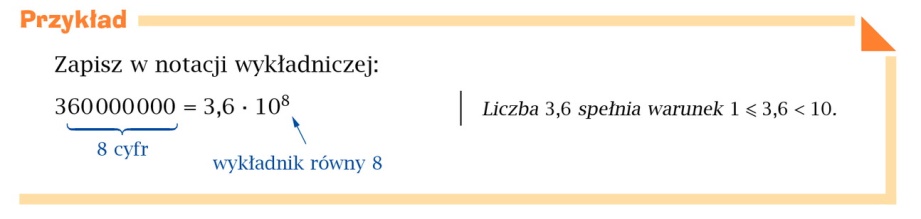 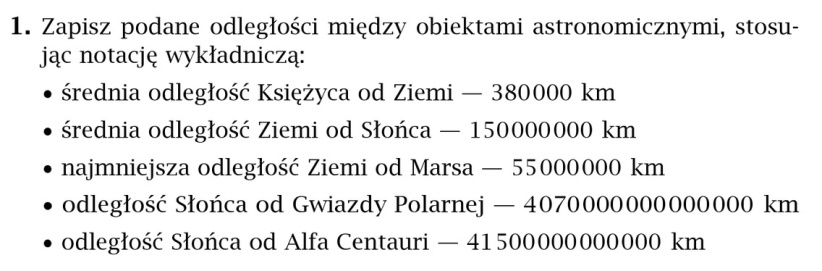 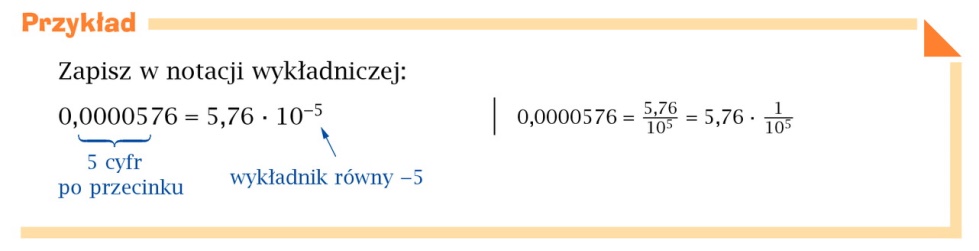 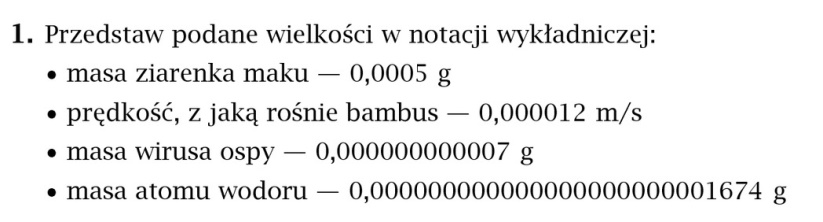 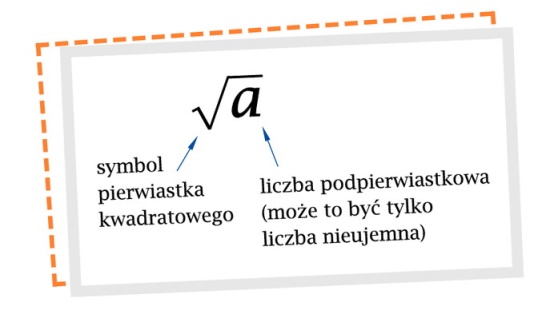 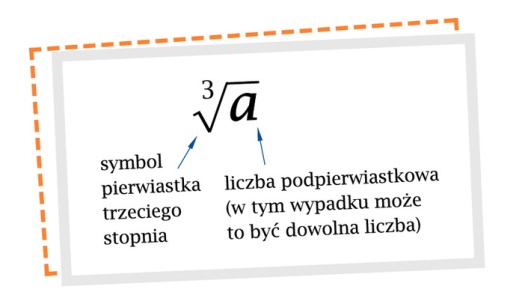 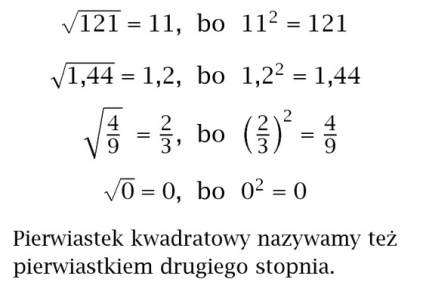 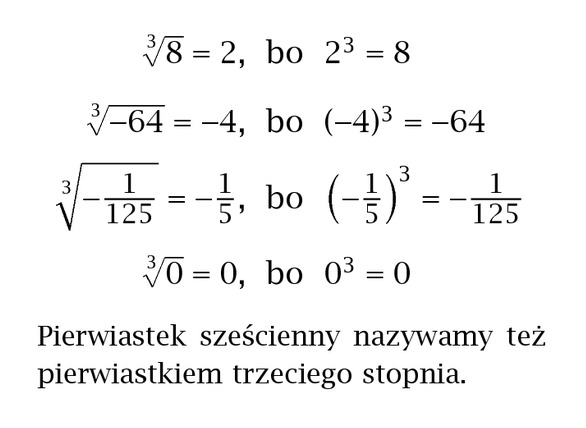 FizykaTematy do zrealizowania:Praca i moc. Jednostki pracy i mocy.Rodzaje energii.https://www.youtube.com/watch?v=1mgL63oCXqsPytania do opracowania na podstawie filmiku:Co to jest praca? (definicja, wzór, jednostki, rysunek)Jakie są rodzaje energii?Zad 1, 2 i 3 z filmiku.Powodzenia! Trzymajcie się! Czekam na zdjęcia zeszytów!Materiały udostępnione służą wyłącznie nauczaniu uczniów poprzez Internet. Objęte są ochroną prawno-autorską i nie wolno ich udostępniać na innych portalach internetowych lub pobierać w celu ich sprzedaży lub jakiejkolwiek innej formy rozprowadzania wśród osób trzecich oraz publicznego prezentowania.